BOLGATANGABASKETS.COM PRICE-LIST
BASKET TYPESBASKET TYPESSizePrice ($)15%25%30%30%40%40%Round Market baskets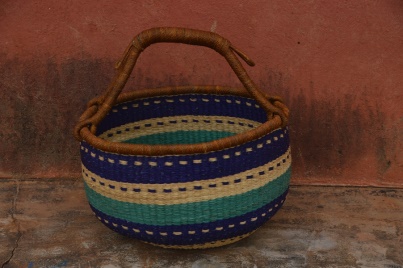 Small  25x 15cm1087.57766Round Market basketsMedium  30x 15cm151211.2510.510.599Round Market basketsLarge  35x 25cm20161514141212Round Market basketsU-shopper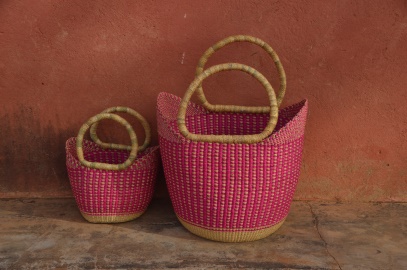 Small 20 x 15 cm129.698.48.47.27.2U-shopperMedium 30 x 20 cm151211.2510.510.599U-shopperLarge 40 x 30 cm20161514141212U-shopperPot basket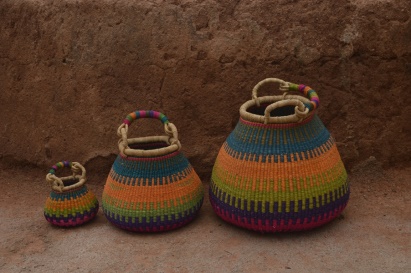 Small 20 x 15 cm129.698.48.47.27.2Pot basketMedium 25 x 20 cm1814.413.512.612.610.810.8Pot basketLarge 30 x 30 cm2217.616.515.415.413.213.2Pot basketOval basket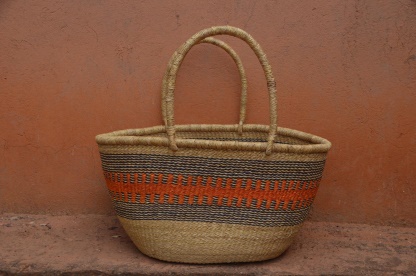 45 x 30 x 30 cm20161514141412Baby Moses Basket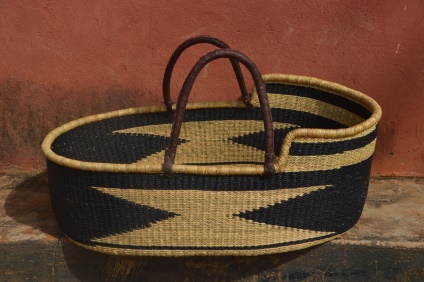 75 x 42 x 23 cm504037.535303030Changing baskets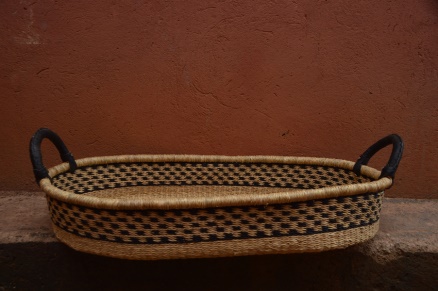 75 x 42 x 13 cm302422.521181818Doll Moses Basket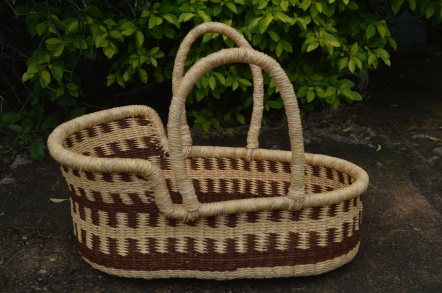 50 x 20 x 15 cm20161514121212Bolga fans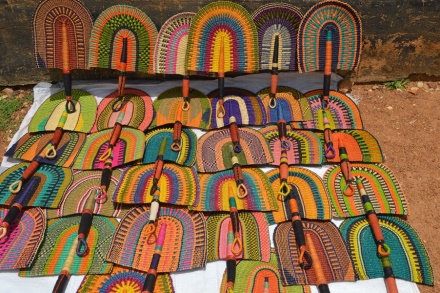 45 x 25 cm1087.57666Laundry baskets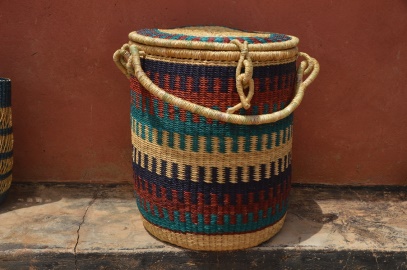 60 x 35 x 35 cm40323028242424Mini me baskets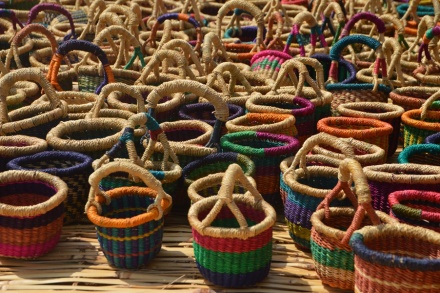 10 x 8 x 8 cm43.232.82.42.42.4Pot bags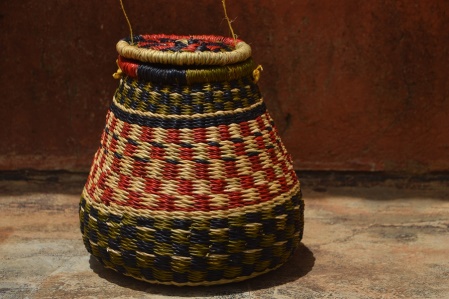 151211.2510.5999Binta’s bag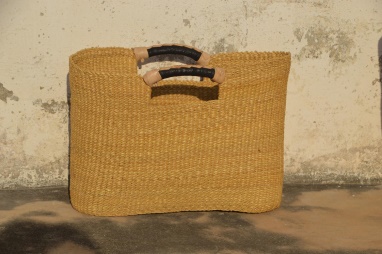 40 x 25 cm151211.2510.5999Place mats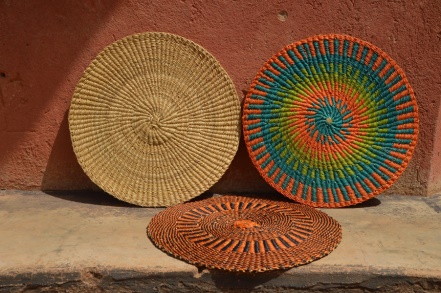 Set of 6 20161514121212Dog basket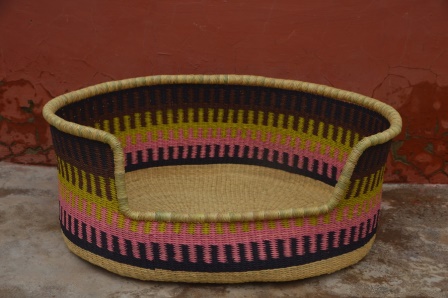 70 x 45 x 30 cm453633.7531.5272727Cat pod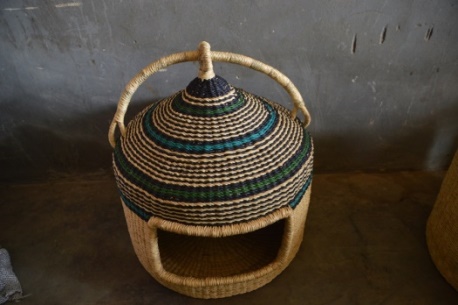 40323028242424Bolga hats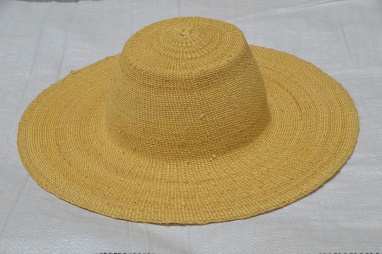 1087.57666Big Bottle Baskets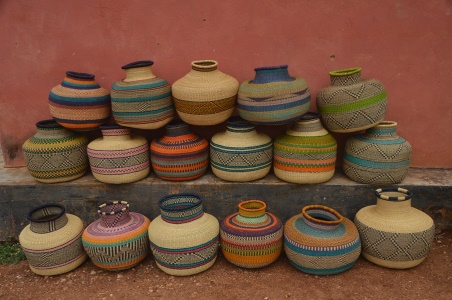 40 x 40 x 20 cm504037.535303030Picnic baskets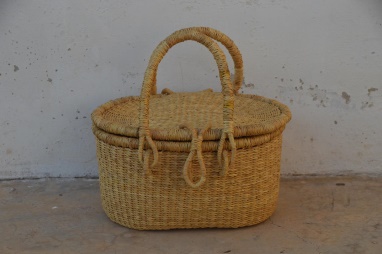 30 x 20 x 15 cm20161514121212Lady’s bag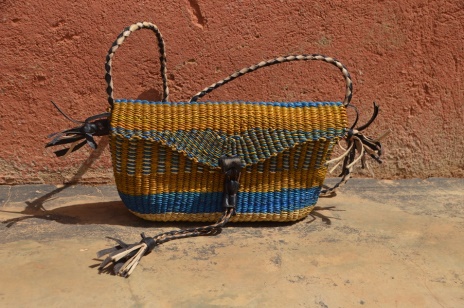 25 x 15 cm151211.2510.5999Large tote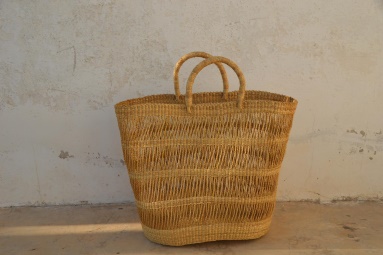 45 x 40 x 25 cm20161514121212